.Intro  : Start after 8 Counts from the beginning[1 – 8] Out . Out. Sailorstep, Rock step, Recover, Kick ball Cross[9 – 16]  Side, ¼ Turn R step Side, Shuffle fwd, Samba Steps x2[17-24] Syncopated Jazz Box ¼ R, Mambo step, Rock Step, Recover[25-32] Point R, ¼ Turn R, Heel swivels, Coasterstep, Shuffle fwdStart AgainTag after wall : 1 & 4 & 8[1 – 4] Rocking ChairStart again with count1(Wall 1 facing 09.00, Wall 4 & 8 Facing 12.00 )Ending: Last wall starts on the back wallDance up to count 6 Then Step L fwd and pivot ½ Turn R to face the front wallWebsite : www.franciensittrop.nlKamaliya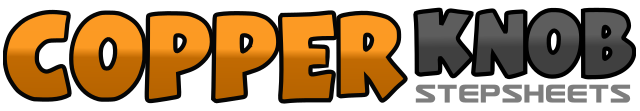 .......Count:32Wall:4Level:Easy Intermediate.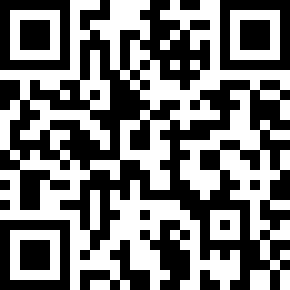 Choreographer:Francien Sittrop (NL) - August 2019Francien Sittrop (NL) - August 2019Francien Sittrop (NL) - August 2019Francien Sittrop (NL) - August 2019Francien Sittrop (NL) - August 2019.Music:Наше LіТО (feat. Rico Macho) - KamaliyaНаше LіТО (feat. Rico Macho) - KamaliyaНаше LіТО (feat. Rico Macho) - KamaliyaНаше LіТО (feat. Rico Macho) - KamaliyaНаше LіТО (feat. Rico Macho) - Kamaliya........1  - 2Step R out, Step L out,3 & 4Sweep R behind L , Step L next to R, Step R to R side5 – 6Rock L back, Recover on R7 & 8Kick L fwd, Step L down, Step R across L1 – 2Step L to L side, ¼ Turn R step R to R side (03.00)3 & 4Step L fwd, Step R next to L, Step L fwd5 & 6Step R fwd, Rock L to L side, Recover on R7 & 8Step L fwd, Rock R to R side, Recover on L1-2&Step R across L, ¼ step L to L side, Step R to R side (06.00)3 – 4Step L fwd, Step R fwd5-6&Rock L fwd, Recover on R, Step L back7 – 8Rock R back, Recover on L1 – 2Point R to R side, ¼ Turn R (Weight stays on L)3 & 4Swivel Heels R,L,R5 & 6Step R back, Step L next to R, Step R fwd7 & 8Step L fwd, Step R next to L, Step L fwd1 – 4Rock R fwd, Recover on L, Rock R back, Recover on L